«Утверждаю»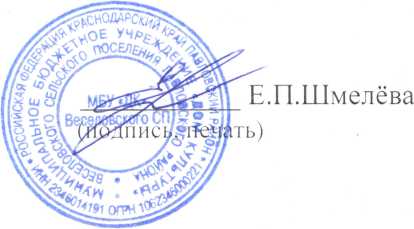                                                                                                             ПЛАН-ГРАФИКмероприятий («дорожная карта») МБУ «ДК» Веселовского СПпо устарнению замечаний по результатам НОКна 2019-2020 г.                                                                                                       1. ВведениеНезависимая оценка качества условий оказания услуг организациями культуры является одной из форм общественного контроля и проводится в целях предоставления гражданам информации о качестве условий оказания услуг организациями культуры, а также в целях повышения качества их деятельности. Независимая оценка качества условий оказания услуг организациями культуры предусматривает оценку условий оказания услуг по таким общим критериям, как открытость и доступность информации об организации культуры; комфортность условий предоставления услуг; доброжелательность, вежливость работников организаций культуры; удовлетворенность условиями оказания услуг, а также доступность услуг для инвалидов. Независимая оценка качества условий оказания услуг организациями культуры, осуществляющими создание, исполнение, показ и интерпретацию произведений литературы и искусства, предусматривает оценку условий оказания услуг по таким общим критериям, как открытость и доступность информации об организации культуры, а также доступность услуг для инвалидов. Руководители государственных и муниципальных организаций культуры несут ответственность за непринятие мер по устранению недостатков, выявленных в ходе независимой оценки качества условий оказания услуг организациями культуры, в соответствии с трудовым законодательством.Отчет о результатах выполнения  мероприятий («дорожная карта») МБУ «ДК» Веселовского СПпо устарнению замечаний по результатам НОКна 2019-2020 г.по состоянию на «29» апреля 2020 г.АКТ №2АКТ №2АКТ №2АКТ №2АКТ №2АКТ №2О ПРОВЕДЕНИИ НЕЗАВИСИМОЙ ОЦЕНКИ КАЧЕСТВА УСЛОВИЙ ОКАЗАНИЯ УСЛУГО ПРОВЕДЕНИИ НЕЗАВИСИМОЙ ОЦЕНКИ КАЧЕСТВА УСЛОВИЙ ОКАЗАНИЯ УСЛУГО ПРОВЕДЕНИИ НЕЗАВИСИМОЙ ОЦЕНКИ КАЧЕСТВА УСЛОВИЙ ОКАЗАНИЯ УСЛУГО ПРОВЕДЕНИИ НЕЗАВИСИМОЙ ОЦЕНКИ КАЧЕСТВА УСЛОВИЙ ОКАЗАНИЯ УСЛУГО ПРОВЕДЕНИИ НЕЗАВИСИМОЙ ОЦЕНКИ КАЧЕСТВА УСЛОВИЙ ОКАЗАНИЯ УСЛУГО ПРОВЕДЕНИИ НЕЗАВИСИМОЙ ОЦЕНКИ КАЧЕСТВА УСЛОВИЙ ОКАЗАНИЯ УСЛУГОРГАНИЗАЦИИ КУЛЬТУРЫОРГАНИЗАЦИИ КУЛЬТУРЫОРГАНИЗАЦИИ КУЛЬТУРЫОРГАНИЗАЦИИ КУЛЬТУРЫОРГАНИЗАЦИИ КУЛЬТУРЫОРГАНИЗАЦИИ КУЛЬТУРЫНаименование организации: Муниципальное бюджетное учреждение «Дом Культуры» Веселовского сельского поселения Павловского районаНаименование организации: Муниципальное бюджетное учреждение «Дом Культуры» Веселовского сельского поселения Павловского районаНаименование организации: Муниципальное бюджетное учреждение «Дом Культуры» Веселовского сельского поселения Павловского районаНаименование организации: Муниципальное бюджетное учреждение «Дом Культуры» Веселовского сельского поселения Павловского районаНаименование организации: Муниципальное бюджетное учреждение «Дом Культуры» Веселовского сельского поселения Павловского районаНаименование организации: Муниципальное бюджетное учреждение «Дом Культуры» Веселовского сельского поселения Павловского районаРегион: Краснодарский крайРегион: Краснодарский крайРегион: Краснодарский крайРегион: Краснодарский крайРегион: Краснодарский крайРегион: Краснодарский крайАдрес: 352063, Краснодарский край, Павловский р-он, ст. Веселая, ул. Ленина,  д. 41 «г»Адрес: 352063, Краснодарский край, Павловский р-он, ст. Веселая, ул. Ленина,  д. 41 «г»Адрес: 352063, Краснодарский край, Павловский р-он, ст. Веселая, ул. Ленина,  д. 41 «г»Адрес: 352063, Краснодарский край, Павловский р-он, ст. Веселая, ул. Ленина,  д. 41 «г»Адрес: 352063, Краснодарский край, Павловский р-он, ст. Веселая, ул. Ленина,  д. 41 «г»Адрес: 352063, Краснодарский край, Павловский р-он, ст. Веселая, ул. Ленина,  д. 41 «г»Ф.И.О. руководителя: Шмелёва Елена ПетровнаФ.И.О. руководителя: Шмелёва Елена ПетровнаФ.И.О. руководителя: Шмелёва Елена ПетровнаФ.И.О. руководителя: Шмелёва Елена ПетровнаФ.И.О. руководителя: Шмелёва Елена ПетровнаФ.И.О. руководителя: Шмелёва Елена ПетровнаКонтактный телефон: 8(905)4383579Контактный телефон: 8(905)4383579Контактный телефон: 8(905)4383579Контактный телефон: 8(905)4383579Контактный телефон: 8(905)4383579Контактный телефон: 8(905)4383579Организация-оператор: Общество с ограниченной ответственностью Исследовательский центр "НОВИ" (ООО ИЦ "НОВИ")Организация-оператор: Общество с ограниченной ответственностью Исследовательский центр "НОВИ" (ООО ИЦ "НОВИ")Организация-оператор: Общество с ограниченной ответственностью Исследовательский центр "НОВИ" (ООО ИЦ "НОВИ")Организация-оператор: Общество с ограниченной ответственностью Исследовательский центр "НОВИ" (ООО ИЦ "НОВИ")Организация-оператор: Общество с ограниченной ответственностью Исследовательский центр "НОВИ" (ООО ИЦ "НОВИ")Организация-оператор: Общество с ограниченной ответственностью Исследовательский центр "НОВИ" (ООО ИЦ "НОВИ")Предложения по улучшению качества условий осуществления деятельности организации культурыПредложения по улучшению качества условий осуществления деятельности организации культурыПредложения по улучшению качества условий осуществления деятельности организации культурыПредложения по улучшению качества условий осуществления деятельности организации культурыПредложения по улучшению качества условий осуществления деятельности организации культурыПредложения по улучшению качества условий осуществления деятельности организации культурыПо  результатам оценки критерия «Открытость и доступность информации об организации»:По  результатам оценки критерия «Открытость и доступность информации об организации»:По  результатам оценки критерия «Открытость и доступность информации об организации»:По  результатам оценки критерия «Открытость и доступность информации об организации»:По  результатам оценки критерия «Открытость и доступность информации об организации»:По  результатам оценки критерия «Открытость и доступность информации об организации»:Привести в соответствие информацию о деятельности организации культуры, размещенной на официальном сайте организации в сети «Интернет», порядку размещения информации на официальном сайте поставщика услуг в сети «Интернет» согласно требованиям приказа Министерства культуры Российской Федерации от 20 февраля 2015 г. № 277 "Об утверждении требований к содержанию и форме предоставления информации о деятельности организаций культуры, размещенной на официальных сайтах уполномоченного федерального органа исполнительной власти, органов государственной власти субъектов Российской Федерации, органов местного самоуправления и организаций культуры в сети "Интернет", в частности:Привести в соответствие информацию о деятельности организации культуры, размещенной на официальном сайте организации в сети «Интернет», порядку размещения информации на официальном сайте поставщика услуг в сети «Интернет» согласно требованиям приказа Министерства культуры Российской Федерации от 20 февраля 2015 г. № 277 "Об утверждении требований к содержанию и форме предоставления информации о деятельности организаций культуры, размещенной на официальных сайтах уполномоченного федерального органа исполнительной власти, органов государственной власти субъектов Российской Федерации, органов местного самоуправления и организаций культуры в сети "Интернет", в частности:Привести в соответствие информацию о деятельности организации культуры, размещенной на официальном сайте организации в сети «Интернет», порядку размещения информации на официальном сайте поставщика услуг в сети «Интернет» согласно требованиям приказа Министерства культуры Российской Федерации от 20 февраля 2015 г. № 277 "Об утверждении требований к содержанию и форме предоставления информации о деятельности организаций культуры, размещенной на официальных сайтах уполномоченного федерального органа исполнительной власти, органов государственной власти субъектов Российской Федерации, органов местного самоуправления и организаций культуры в сети "Интернет", в частности:Привести в соответствие информацию о деятельности организации культуры, размещенной на официальном сайте организации в сети «Интернет», порядку размещения информации на официальном сайте поставщика услуг в сети «Интернет» согласно требованиям приказа Министерства культуры Российской Федерации от 20 февраля 2015 г. № 277 "Об утверждении требований к содержанию и форме предоставления информации о деятельности организаций культуры, размещенной на официальных сайтах уполномоченного федерального органа исполнительной власти, органов государственной власти субъектов Российской Федерации, органов местного самоуправления и организаций культуры в сети "Интернет", в частности:Привести в соответствие информацию о деятельности организации культуры, размещенной на официальном сайте организации в сети «Интернет», порядку размещения информации на официальном сайте поставщика услуг в сети «Интернет» согласно требованиям приказа Министерства культуры Российской Федерации от 20 февраля 2015 г. № 277 "Об утверждении требований к содержанию и форме предоставления информации о деятельности организаций культуры, размещенной на официальных сайтах уполномоченного федерального органа исполнительной власти, органов государственной власти субъектов Российской Федерации, органов местного самоуправления и организаций культуры в сети "Интернет", в частности:Привести в соответствие информацию о деятельности организации культуры, размещенной на официальном сайте организации в сети «Интернет», порядку размещения информации на официальном сайте поставщика услуг в сети «Интернет» согласно требованиям приказа Министерства культуры Российской Федерации от 20 февраля 2015 г. № 277 "Об утверждении требований к содержанию и форме предоставления информации о деятельности организаций культуры, размещенной на официальных сайтах уполномоченного федерального органа исполнительной власти, органов государственной власти субъектов Российской Федерации, органов местного самоуправления и организаций культуры в сети "Интернет", в частности:- контактные телефоны, адреса электронной почты учредителя/учредителей- контактные телефоны, адреса электронной почты учредителя/учредителей- контактные телефоны, адреса электронной почты учредителя/учредителей- контактные телефоны, адреса электронной почты учредителя/учредителей- контактные телефоны, адреса электронной почты учредителя/учредителей- контактные телефоны, адреса электронной почты учредителя/учредителей- адрес сайта учредителя/учредителей- адрес сайта учредителя/учредителей- адрес сайта учредителя/учредителей- адрес сайта учредителя/учредителей- адрес сайта учредителя/учредителей- адрес сайта учредителя/учредителей- положения о филиалах и представительствах- положения о филиалах и представительствах- положения о филиалах и представительствах- положения о филиалах и представительствах- положения о филиалах и представительствах- положения о филиалах и представительствах- адреса сайтов структурных подразделений- адреса сайтов структурных подразделений- адреса сайтов структурных подразделений- адреса сайтов структурных подразделений- адреса сайтов структурных подразделений- адреса сайтов структурных подразделений- информация о материально-техническом обеспечении- информация о материально-техническом обеспечении- информация о материально-техническом обеспечении- информация о материально-техническом обеспечении- информация о материально-техническом обеспечении- информация о материально-техническом обеспечении- копия лицензии на осуществление деятельности- копия лицензии на осуществление деятельности- копия лицензии на осуществление деятельности- копия лицензии на осуществление деятельности- копия лицензии на осуществление деятельности- копия лицензии на осуществление деятельностиПо  результатам оценки критерия «Доступность услуг для инвалидов»:По  результатам оценки критерия «Доступность услуг для инвалидов»:По  результатам оценки критерия «Доступность услуг для инвалидов»:По  результатам оценки критерия «Доступность услуг для инвалидов»:По  результатам оценки критерия «Доступность услуг для инвалидов»:По  результатам оценки критерия «Доступность услуг для инвалидов»:Оборудовать помещения организации культуры и прилегающей к ней территории с учетом доступности для инвалидов, в частности:Оборудовать помещения организации культуры и прилегающей к ней территории с учетом доступности для инвалидов, в частности:Оборудовать помещения организации культуры и прилегающей к ней территории с учетом доступности для инвалидов, в частности:Оборудовать помещения организации культуры и прилегающей к ней территории с учетом доступности для инвалидов, в частности:Оборудовать помещения организации культуры и прилегающей к ней территории с учетом доступности для инвалидов, в частности:Оборудовать помещения организации культуры и прилегающей к ней территории с учетом доступности для инвалидов, в частности:- выделенными стоянками для автотранспортных средств инвалидов- выделенными стоянками для автотранспортных средств инвалидов- выделенными стоянками для автотранспортных средств инвалидов- выделенными стоянками для автотранспортных средств инвалидов- выделенными стоянками для автотранспортных средств инвалидов- выделенными стоянками для автотранспортных средств инвалидов- специальными креслами-колясками- специальными креслами-колясками- специальными креслами-колясками- специальными креслами-колясками- специальными креслами-колясками- специальными креслами-колясками- специально оборудованными санитарно-гигиеническими помещениями в организации- специально оборудованными санитарно-гигиеническими помещениями в организации- специально оборудованными санитарно-гигиеническими помещениями в организации- специально оборудованными санитарно-гигиеническими помещениями в организации- специально оборудованными санитарно-гигиеническими помещениями в организации- специально оборудованными санитарно-гигиеническими помещениями в организацииОбеспечить в организации условия доступности, позволяющие инвалидам получать услуги наравне с другими, в частности:Обеспечить в организации условия доступности, позволяющие инвалидам получать услуги наравне с другими, в частности:Обеспечить в организации условия доступности, позволяющие инвалидам получать услуги наравне с другими, в частности:Обеспечить в организации условия доступности, позволяющие инвалидам получать услуги наравне с другими, в частности:Обеспечить в организации условия доступности, позволяющие инвалидам получать услуги наравне с другими, в частности:Обеспечить в организации условия доступности, позволяющие инвалидам получать услуги наравне с другими, в частности:- дублировать для инвалидов по слуху и зрению звуковую и зрительную информацию- дублировать для инвалидов по слуху и зрению звуковую и зрительную информацию- дублировать для инвалидов по слуху и зрению звуковую и зрительную информацию- дублировать для инвалидов по слуху и зрению звуковую и зрительную информацию- дублировать для инвалидов по слуху и зрению звуковую и зрительную информацию- дублировать для инвалидов по слуху и зрению звуковую и зрительную информацию- предоставить инвалидам по слуху (слуху и зрению) услуги сурдопереводчика (тифлосурдопереводчика)- предоставить инвалидам по слуху (слуху и зрению) услуги сурдопереводчика (тифлосурдопереводчика)- предоставить инвалидам по слуху (слуху и зрению) услуги сурдопереводчика (тифлосурдопереводчика)- предоставить инвалидам по слуху (слуху и зрению) услуги сурдопереводчика (тифлосурдопереводчика)- предоставить инвалидам по слуху (слуху и зрению) услуги сурдопереводчика (тифлосурдопереводчика)- предоставить инвалидам по слуху (слуху и зрению) услуги сурдопереводчика (тифлосурдопереводчика)По  результатам оценки критерия «Доброжелательность, вежливость работников организаций культуры»:
в частности:По  результатам оценки критерия «Доброжелательность, вежливость работников организаций культуры»:
в частности:По  результатам оценки критерия «Доброжелательность, вежливость работников организаций культуры»:
в частности:По  результатам оценки критерия «Доброжелательность, вежливость работников организаций культуры»:
в частности:По  результатам оценки критерия «Доброжелательность, вежливость работников организаций культуры»:
в частности:По  результатам оценки критерия «Доброжелательность, вежливость работников организаций культуры»:
в частности:- довести долю получателей услуг, удовлетворённых доброжелательностью, вежливостью работников организации культуры, обеспечивающих первичный контакт и информирование получателя услуги при непосредственном обращении, до 100%- довести долю получателей услуг, удовлетворённых доброжелательностью, вежливостью работников организации культуры, обеспечивающих первичный контакт и информирование получателя услуги при непосредственном обращении, до 100%- довести долю получателей услуг, удовлетворённых доброжелательностью, вежливостью работников организации культуры, обеспечивающих первичный контакт и информирование получателя услуги при непосредственном обращении, до 100%- довести долю получателей услуг, удовлетворённых доброжелательностью, вежливостью работников организации культуры, обеспечивающих первичный контакт и информирование получателя услуги при непосредственном обращении, до 100%- довести долю получателей услуг, удовлетворённых доброжелательностью, вежливостью работников организации культуры, обеспечивающих первичный контакт и информирование получателя услуги при непосредственном обращении, до 100%- довести долю получателей услуг, удовлетворённых доброжелательностью, вежливостью работников организации культуры, обеспечивающих первичный контакт и информирование получателя услуги при непосредственном обращении, до 100%- довести долю получателей услуг, удовлетворённых доброжелательностью, вежливостью работников организации культуры, обеспечивающих непосредственное оказание услуги при обращении в организацию культуры, до 100%- довести долю получателей услуг, удовлетворённых доброжелательностью, вежливостью работников организации культуры, обеспечивающих непосредственное оказание услуги при обращении в организацию культуры, до 100%- довести долю получателей услуг, удовлетворённых доброжелательностью, вежливостью работников организации культуры, обеспечивающих непосредственное оказание услуги при обращении в организацию культуры, до 100%- довести долю получателей услуг, удовлетворённых доброжелательностью, вежливостью работников организации культуры, обеспечивающих непосредственное оказание услуги при обращении в организацию культуры, до 100%- довести долю получателей услуг, удовлетворённых доброжелательностью, вежливостью работников организации культуры, обеспечивающих непосредственное оказание услуги при обращении в организацию культуры, до 100%- довести долю получателей услуг, удовлетворённых доброжелательностью, вежливостью работников организации культуры, обеспечивающих непосредственное оказание услуги при обращении в организацию культуры, до 100%- довести долю получателей услуг, удовлетворённых доброжелательностью, вежливостью работников организации культуры при использовании дистанционных форм взаимодействия, до 100%- довести долю получателей услуг, удовлетворённых доброжелательностью, вежливостью работников организации культуры при использовании дистанционных форм взаимодействия, до 100%- довести долю получателей услуг, удовлетворённых доброжелательностью, вежливостью работников организации культуры при использовании дистанционных форм взаимодействия, до 100%- довести долю получателей услуг, удовлетворённых доброжелательностью, вежливостью работников организации культуры при использовании дистанционных форм взаимодействия, до 100%- довести долю получателей услуг, удовлетворённых доброжелательностью, вежливостью работников организации культуры при использовании дистанционных форм взаимодействия, до 100%- довести долю получателей услуг, удовлетворённых доброжелательностью, вежливостью работников организации культуры при использовании дистанционных форм взаимодействия, до 100%По  результатам оценки критерия «Удовлетворенность условиями оказания услуг»:
в частности:По  результатам оценки критерия «Удовлетворенность условиями оказания услуг»:
в частности:По  результатам оценки критерия «Удовлетворенность условиями оказания услуг»:
в частности:По  результатам оценки критерия «Удовлетворенность условиями оказания услуг»:
в частности:По  результатам оценки критерия «Удовлетворенность условиями оказания услуг»:
в частности:По  результатам оценки критерия «Удовлетворенность условиями оказания услуг»:
в частности:- довести долю получателей услуг, которые готовы рекомендовать организацию культуры родственникам и знакомым, до 100%- довести долю получателей услуг, которые готовы рекомендовать организацию культуры родственникам и знакомым, до 100%- довести долю получателей услуг, которые готовы рекомендовать организацию культуры родственникам и знакомым, до 100%- довести долю получателей услуг, которые готовы рекомендовать организацию культуры родственникам и знакомым, до 100%- довести долю получателей услуг, которые готовы рекомендовать организацию культуры родственникам и знакомым, до 100%- довести долю получателей услуг, которые готовы рекомендовать организацию культуры родственникам и знакомым, до 100%- довести долю получателей услуг, удовлетворённых удобством графика работы организации культуры, до 100%- довести долю получателей услуг, удовлетворённых удобством графика работы организации культуры, до 100%- довести долю получателей услуг, удовлетворённых удобством графика работы организации культуры, до 100%- довести долю получателей услуг, удовлетворённых удобством графика работы организации культуры, до 100%- довести долю получателей услуг, удовлетворённых удобством графика работы организации культуры, до 100%- довести долю получателей услуг, удовлетворённых удобством графика работы организации культуры, до 100%№ п/пНаименование мероприятияСрок реализацииНеобходимые условия реализацииОтветственные исполнителиОтветственные исполнителиОжидаемый результат (вид документа)Ожидаемый результат (вид документа)12345566«Открытость и доступность информации об организации»:«Открытость и доступность информации об организации»:«Открытость и доступность информации об организации»:«Открытость и доступность информации об организации»:«Открытость и доступность информации об организации»:«Открытость и доступность информации об организации»:«Открытость и доступность информации об организации»:1.Привести в соответствие информацию о деятельности организации культуры, размещенной на официальном сайте организации в сети «Интернет» - контактные телефоны, адреса электронной почты учредителя/учредителей- адрес сайта учредителя/учредителей- положения о филиалах и представительствах- адреса сайтов структурных подразделений-информация о материально-техническом обеспечении- копия лицензии на осуществление деятельностиВсе перечисленные мероприятия ноябрь 2019 г.Бесперебойный доступ к сети «Интернет»Директор ДКДиректор ДКобеспечение получателей социальных услуг в сфере культуры полной, актуальной и понятной информации об организации, размещаемой на официальном сайте      обеспечение получателей социальных услуг в сфере культуры полной, актуальной и понятной информации об организации, размещаемой на официальном сайте      1.Привести в соответствие информацию о деятельности организации культуры, размещенной на официальном сайте организации в сети «Интернет» - контактные телефоны, адреса электронной почты учредителя/учредителей- адрес сайта учредителя/учредителей- положения о филиалах и представительствах- адреса сайтов структурных подразделений-информация о материально-техническом обеспечении- копия лицензии на осуществление деятельностиВсе перечисленные мероприятия ноябрь 2019 г.Директор ДКДиректор ДКобеспечение получателей социальных услуг в сфере культуры полной, актуальной и понятной информации об организации, размещаемой на официальном сайте      обеспечение получателей социальных услуг в сфере культуры полной, актуальной и понятной информации об организации, размещаемой на официальном сайте      «Доступность услуг для инвалидов»«Доступность услуг для инвалидов»«Доступность услуг для инвалидов»«Доступность услуг для инвалидов»«Доступность услуг для инвалидов»«Доступность услуг для инвалидов»«Доступность услуг для инвалидов»«Доступность услуг для инвалидов»2.Оборудовать помещения организации культуры и прилегающей к ней территории с учетом доступности для инвалидов, в частности:- выделенными стоянками для автотранспортных средств инвалидов- специальными креслами-колясками- специально оборудованными санитарно-гигиеническими помещениями в организации- дублировать для инвалидов по слуху и зрению звуковую и зрительную информацию- предоставить инвалидам по слуху (слуху и зрению) услуги сурдопереводчика (тифлосурдопереводчика)не будет реализовано ,стоянка не предусмотрена планом площади ДКпо мере необходимогофинансированияконец 2020 г.по мере необходимогофинансированияпо мере необходимогофинансирования-отсутствие дефицита бюджета поселениянеобходимое финансированиеотсутствие дефицита бюджета поселенияотсутствие дефицита бюджета поселения--Бухгалтерия поселения,Директор ДК----Бухгалтерия поселения,Директор ДК---создание комфортных условий пребывания посетителей с ограниченными возможностями-создание комфортных условий пребывания посетителей с ограниченными возможностями«Доброжелательность, вежливость работников организаций культуры»«Доброжелательность, вежливость работников организаций культуры»«Доброжелательность, вежливость работников организаций культуры»«Доброжелательность, вежливость работников организаций культуры»«Доброжелательность, вежливость работников организаций культуры»«Доброжелательность, вежливость работников организаций культуры»«Доброжелательность, вежливость работников организаций культуры»«Доброжелательность, вежливость работников организаций культуры»3.3.- довести долю получателей услуг, удовлетворённых доброжелательностью, вежливостью работников организации культуры, обеспечивающих первичный контакт и информирование получателя услуги при непосредственном обращении, до 100%до конца 2020 г.Высокая дисциплинысотрудников,саморазвитие, доброжелательнаяатмосфера вколлективе.Директор ДКсотрудникиучрежденияДиректор ДКсотрудникиучрежденияОбеспечение получателей социальных услуг в сфере культуры доброжелательным, вежливым и компетентным отношением персонала Обеспечение получателей социальных услуг в сфере культуры доброжелательным, вежливым и компетентным отношением персонала 3.- довести долю получателей услуг, удовлетворённых доброжелательностью, вежливостью работников организации культуры, обеспечивающих непосредственное оказание услуги при обращении в организацию культуры, до 100%до конца 2020 г.Высокая дисциплинысотрудников,саморазвитие, доброжелательнаяатмосфера вколлективе.Директор ДКсотрудникиучрежденияДиректор ДКсотрудникиучрежденияОбеспечение получателей социальных услуг в сфере культуры доброжелательным, вежливым и компетентным отношением персонала Обеспечение получателей социальных услуг в сфере культуры доброжелательным, вежливым и компетентным отношением персонала 3.- довести долю получателей услуг, удовлетворённых доброжелательностью, вежливостью работников организации культуры при использовании дистанционных форм взаимодействия, до 100%до конца 2020 г.Высокая дисциплинысотрудников,саморазвитие, доброжелательнаяатмосфера вколлективе.Директор ДКсотрудникиучрежденияДиректор ДКсотрудникиучрежденияОбеспечение получателей социальных услуг в сфере культуры доброжелательным, вежливым и компетентным отношением персонала Обеспечение получателей социальных услуг в сфере культуры доброжелательным, вежливым и компетентным отношением персонала «Удовлетворенность условиями оказания услуг»:«Удовлетворенность условиями оказания услуг»:«Удовлетворенность условиями оказания услуг»:«Удовлетворенность условиями оказания услуг»:«Удовлетворенность условиями оказания услуг»:«Удовлетворенность условиями оказания услуг»:«Удовлетворенность условиями оказания услуг»:«Удовлетворенность условиями оказания услуг»:4.4.- довести долю получателей услуг, которые готовы рекомендовать организацию культуры родственникам и знакомым, до 100%до конца 2020 гВысокое качество работы, расширения материально-технической базы, изучение спроса, информирование об услуге получателей.Директор ДКсотрудникиучрежденияДиректор ДКсотрудникиучреждениядоведение доли получателей услуг, которые готовы рекомендовать организацию культуры родственникам и знакомым, до 100%доведение доли получателей услуг, которые готовы рекомендовать организацию культуры родственникам и знакомым, до 100%4.- довести долю получателей услуг, удовлетворённых удобством графика работы организации культуры, до 100%до конца 2020 гИзучение общественного мнение, желание перестраивать свою работу по мере необходимых предпосылок.Директор ДКсотрудникиучрежденияДиректор ДКсотрудникиучреждениядоведение доли получателей услуг, удовлетворённых удобством графика работы организации культуры, до 100%доведение доли получателей услуг, удовлетворённых удобством графика работы организации культуры, до 100%№ п/пНаименование мероприятияНаименование мероприятияРезультат реализацииПричина отклонениядополнения1223451.Привести в соответствие информацию о деятельности организации культуры, размещенной на официальном сайте организации в сети «Интернет» - контактные телефоны, адреса электронной почты учредителя/учредителей- адрес сайта учредителя/учредителей- положения о филиалах и представительствах- адреса сайтов структурных подразделений-информация о материально-техническом обеспечении- копия лицензии на осуществление деятельностиПривести в соответствие информацию о деятельности организации культуры, размещенной на официальном сайте организации в сети «Интернет» - контактные телефоны, адреса электронной почты учредителя/учредителей- адрес сайта учредителя/учредителей- положения о филиалах и представительствах- адреса сайтов структурных подразделений-информация о материально-техническом обеспечении- копия лицензии на осуществление деятельностиВыполнено в ноябре 2020 г.--2.Оборудовать помещения организации культуры и прилегающей к ней территории с учетом доступности для инвалидов, в частности:- выделенными стоянками для автотранспортных средств инвалидов- специальными креслами-колясками- специально оборудованными санитарно-гигиеническими помещениями в организации- дублировать для инвалидов по слуху и зрению звуковую и зрительную информацию- предоставить инвалидам по слуху (слуху и зрению) услуги сурдопереводчика (тифлосурдопереводчика)Оборудовать помещения организации культуры и прилегающей к ней территории с учетом доступности для инвалидов, в частности:- выделенными стоянками для автотранспортных средств инвалидов- специальными креслами-колясками- специально оборудованными санитарно-гигиеническими помещениями в организации- дублировать для инвалидов по слуху и зрению звуковую и зрительную информацию- предоставить инвалидам по слуху (слуху и зрению) услуги сурдопереводчика (тифлосурдопереводчика)не реализовано не реализовано не реализовано не реализовано не реализовано стоянка не предусмотрена планом площади ДКотсутствие финансированияЗапланировано до конца годыотсутствие финансированияотсутствие финансирования-выполнение возможно при полном объёме финансирования3.- довести долю получателей услуг, удовлетворённых доброжелательностью, вежливостью работников организации культуры, обеспечивающих первичный контакт и информирование получателя услуги при непосредственном обращении, до 100%- довести долю получателей услуг, удовлетворённых доброжелательностью, вежливостью работников организации культуры, обеспечивающих первичный контакт и информирование получателя услуги при непосредственном обращении, до 100%в стадии реализации-3.- довести долю получателей услуг, удовлетворённых доброжелательностью, вежливостью работников организации культуры, обеспечивающих непосредственное оказание услуги при обращении в организацию культуры, до 100%- довести долю получателей услуг, удовлетворённых доброжелательностью, вежливостью работников организации культуры, обеспечивающих непосредственное оказание услуги при обращении в организацию культуры, до 100% в стадии реализации  --довести долю получателей услуг, удовлетворённых доброжелательностью, вежливостью работников организации культуры при использовании дистанционных форм взаимодействия, до 100%довести долю получателей услуг, удовлетворённых доброжелательностью, вежливостью работников организации культуры при использовании дистанционных форм взаимодействия, до 100%в стадии реализации  --4- довести долю получателей услуг, которые готовы рекомендовать организацию культуры родственникам и знакомым, до 100%- довести долю получателей услуг, которые готовы рекомендовать организацию культуры родственникам и знакомым, до 100%в стадии реализации  -- довести долю получателей услуг, удовлетворённых удобством графика работы организации культуры, до 100%- довести долю получателей услуг, удовлетворённых удобством графика работы организации культуры, до 100%в стадии реализации  --